Velkommen til nytt skoleår!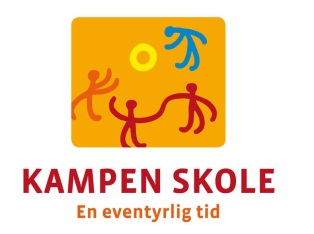 Vi ser frem til et spennende skoleår sammen med alle elever og foresatte på 4.trinnDette skoleåret tar Kampen skole i bruk hele skolebygget. Vi har overtatt lokalene i 3.etasje, som den franske skolen har hatt. Her skal 6. og 7.trinn holde til. SFO har overtatt hele østfløyen. Vi ser fram til å få større plass.Vi på 4.trinn har rommene våre i annen etasje som vender ut mot Kampensgata. Rom 211 og 212.Læring, danning og trivsel står i fokus også dette skoleåret. I tråd med skolens visjon, vil elevene møte varierte læringssituasjoner der de får anledning til å være aktive, nysgjerrige og inkluderende. Skolens «Regler og rutiner» og Respektstandard forteller hvordan vi ønsker at elevene skal ha det på Kampen skole. Begge skriv er sendt hjem som ranselpost i dag. Elever og foresatte bes lese gjennom skrivene og signere.  Begge skriv returneres til skolen fredag, 19.08.Unni Hauge er kontaktlærer i 4A, Elisabeth Andersen er kontaktlærer i 4B, Pål Schreiner er faglærer  og Elena Andreassen er faglærer på trinnet.Ukeplanen legges ut på hjemmesiden hver fredag og elevene får den som ranselpost på mandagen som i fjor.I år skal alle på 4.trinn ha svømmeundervisning på Kannik skole hver torsdag. Elevene må da ha med badetøy, badehette og håndkle. Nærmere beskjed blir gitt på ukeplanen.Kampen skole oppfordrer elevene til å ha med seg en sunn matpakke og drikke melk eller vann til maten. Skolemelk bestilles gjennom www.skolemelk.no. Skolen tilbyr ekstra lettmelk, lettmelk, laktosefri lettmelk og ekstra lettmelk med mild kakaosmak. Ytterligere informasjon om skolemelk finnes på skolens hjemmeside.Gjennom Respekt lærer elevene å ta vare på egne, andres og skolens eiendeler. Elevene må legge bokbind på lærebøker som tilhører Kampen. Mistede eller ødelagte lærebøker må erstattes.Foresatte oppfordres til å gjøre seg kjent med skolen gjennom hjemmesiden, www.minskole.no/kampen. Vi håper at alle foresatte vil abonnere på nyheter (artikler og vedlegg) som legges ut på hjemmesiden.Skoleruta for 2016-17 ligger på skolens hjemmeside.Alle elever har fått utlevert et elevopplysningskjema. Skjema bes fylles ut og returneres til skolen i morgen, fredag 19.08. Sett kryss ved de opplysningene som er nye siden sist skoleår. Søknad om elevpermisjon (2 til 10 dager) gis/ sendes til rektor. Ved elevpermisjon utover 10 dager benyttes skjema for hjemmeopplæring. Denne søknaden stiles også til rektor. Elevpermisjonsskjema og skjema for hjemmeopplæring ligger på skolens hjemmeside. Elevpermisjon for en dag søkes gjennom kontaktlærer via elevens meldingsbok.Skolens administrasjon har fått nye telefonnumre Sentralbord: 51507575Anne Kirsti D. Grytten, rektor: 51507482Berit Lie, avdelingsleder: 51507152Astrid Khan, avdelingsleder: 41507484Vi inviterer foresatte til et godt og konstruktivt samarbeid om elevens læring og utvikling. Dersom det er forhold som virker negativt inn på barnets trivsel, bes foresatte kontakte skolen så raskt som mulig.  Vi håper dette skoleåret blir et godt år for alle. Vennlig hilsen lærerne på 4.trinn.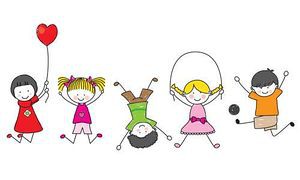 